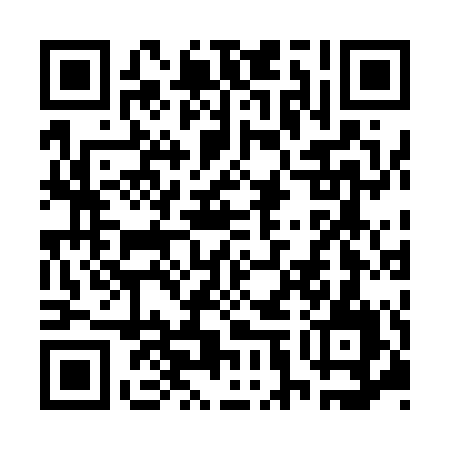 Ramadan times for Adam Jat, PakistanMon 11 Mar 2024 - Wed 10 Apr 2024High Latitude Method: Angle Based RulePrayer Calculation Method: University of Islamic SciencesAsar Calculation Method: ShafiPrayer times provided by https://www.salahtimes.comDateDayFajrSuhurSunriseDhuhrAsrIftarMaghribIsha11Mon5:245:246:3912:364:006:346:347:4912Tue5:235:236:3812:364:006:346:347:5013Wed5:225:226:3712:364:006:356:357:5014Thu5:215:216:3612:364:006:356:357:5115Fri5:205:206:3512:354:006:366:367:5116Sat5:195:196:3412:354:006:366:367:5217Sun5:185:186:3312:354:006:366:367:5218Mon5:175:176:3212:344:006:376:377:5319Tue5:165:166:3112:344:006:376:377:5320Wed5:145:146:3012:344:006:386:387:5421Thu5:135:136:2912:334:006:386:387:5422Fri5:125:126:2812:334:006:396:397:5523Sat5:115:116:2712:334:006:396:397:5524Sun5:105:106:2612:334:006:396:397:5625Mon5:095:096:2512:323:596:406:407:5626Tue5:085:086:2412:323:596:406:407:5627Wed5:075:076:2312:323:596:416:417:5728Thu5:065:066:2212:313:596:416:417:5729Fri5:055:056:2112:313:596:426:427:5830Sat5:045:046:2012:313:596:426:427:5931Sun5:025:026:1912:303:586:426:427:591Mon5:015:016:1812:303:586:436:438:002Tue5:005:006:1712:303:586:436:438:003Wed4:594:596:1612:303:586:446:448:014Thu4:584:586:1512:293:586:446:448:015Fri4:574:576:1412:293:586:446:448:026Sat4:564:566:1312:293:576:456:458:027Sun4:554:556:1212:283:576:456:458:038Mon4:544:546:1112:283:576:466:468:039Tue4:524:526:1012:283:576:466:468:0410Wed4:514:516:0912:283:566:476:478:04